Rapport financier du 16 janvier 2013( 18 janvier 2012 au 16 janvier 2013 )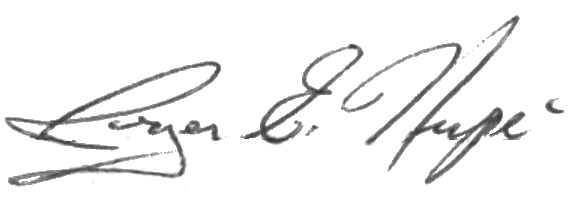 Rapport préparé et soumis par Roger Hupé :				TrésorierDébut de la périodeDébut de la périodeDébut de la périodeDébut de la périodeDébut de la périodeÉtat du compte-chèques le 18 janvier 2012État du compte-chèques le 18 janvier 2012État du compte-chèques le 18 janvier 2012État du compte-chèques le 18 janvier 20124,807.80$RecettesRecettesRecettesRecettesRecettes* Dépôts6,123.50$* Intérêts banquiers0.00$Total recettesTotal recettesTotal recettesTotal recettes6,123.50$(1)  Total accessible(1)  Total accessible(1)  Total accessible(1)  Total accessible10,931.30$DéboursésDéboursésDéboursésDéboursésDéboursés* Dépenses (1,968.68$)* Frais banquiers(0.00$)(2)  Total des déboursés (2)  Total des déboursés (2)  Total des déboursés (2)  Total des déboursés (1,968.68$)Fin de la périodeFin de la périodeFin de la périodeFin de la périodeFin de la période(3)  Solde du compte-chèques le 16 janvier 2013(3)  Solde du compte-chèques le 16 janvier 2013(3)  Solde du compte-chèques le 16 janvier 2013(3)  Solde du compte-chèques le 16 janvier 20138,962.62$Fond de réserveFond de réserveFond de réserveFond de réserveFond de réserve* Fond à terme 3,000.00$* Intérêts banquiers61.17$(4)  Solde du fond de réserve(4)  Solde du fond de réserve(4)  Solde du fond de réserve(4)  Solde du fond de réserve3,061.17$